Uzavírací klapka s těsnícím kroužkem AKL 180Obsah dodávky: 1 kusSortiment: K
Typové číslo: 0092.0424Výrobce: MAICO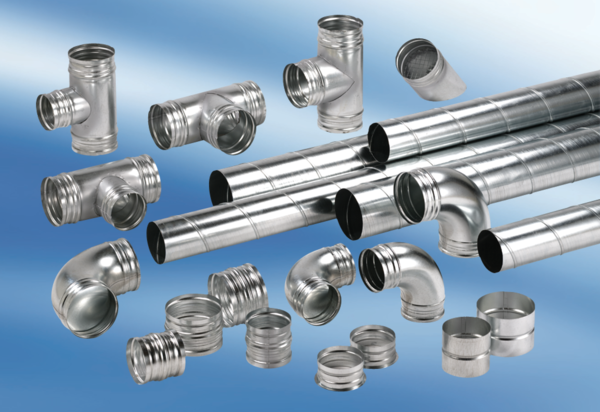 